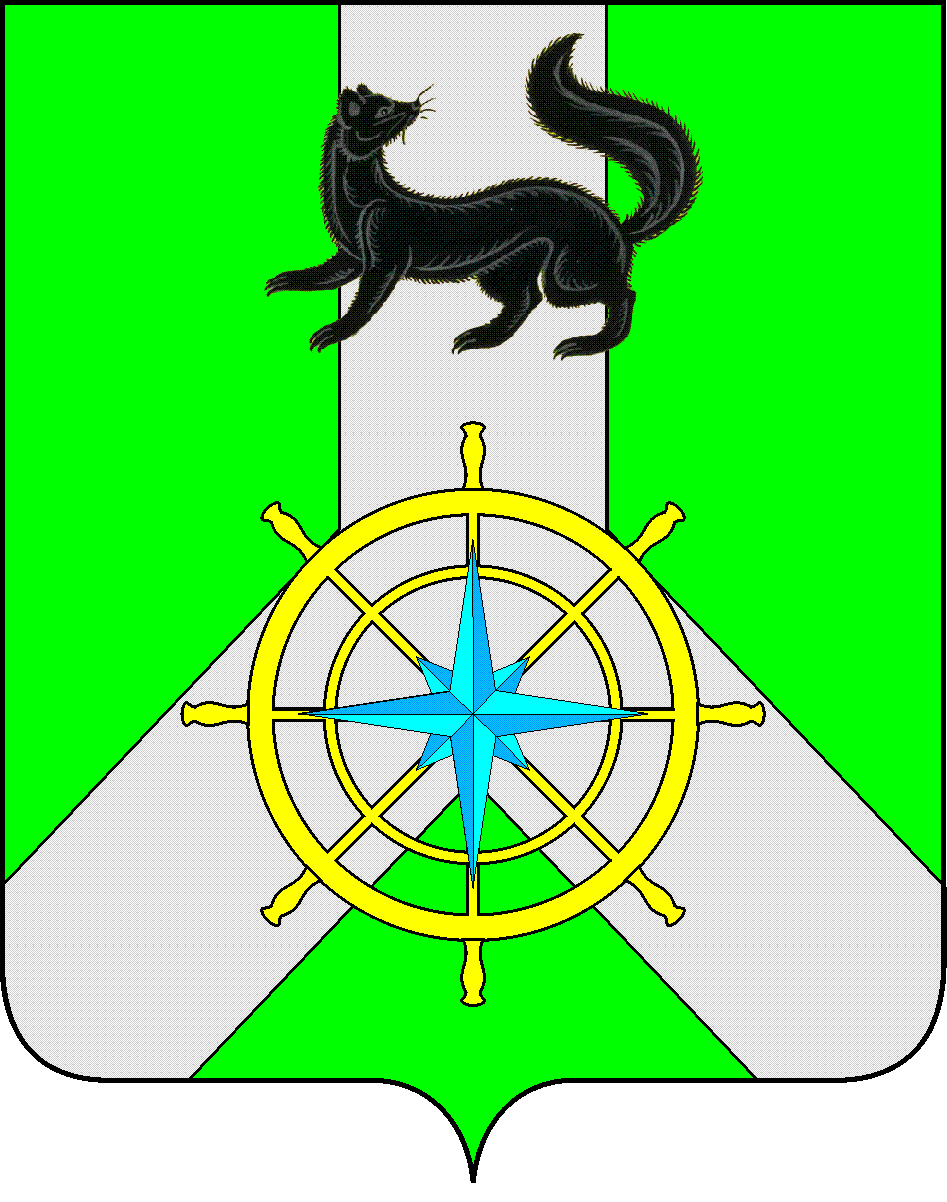 Р О С С И Й С К А Я   Ф Е Д Е Р А Ц И ЯИ Р К У Т С К А Я   О Б Л А С Т ЬК И Р Е Н С К И Й   М У Н И Ц И П А Л Ь Н Ы Й   Р А Й О НА Д М И Н И С Т Р А Ц И Я П О С Т А Н О В Л Е Н И ЕВ целях упорядочения процедуры  предоставления субсидии в соответствии со статьей 78 Бюджетного кодекса Российской Федерации, Федеральным законом от 06.10.2003 N 131-ФЗ  "Об общих принципах организации местного самоуправления в Российской Федерации", ст. 39,55 Устава муниципального образования Киренский район, администрация Киренского муниципального районаПОСТАНОВЛЯЕТ:1. Внести изменения в Порядок  предоставления субсидии  из бюджета  муниципального образования Киренский район на оказание поддержки муниципальным унитарным предприятиям, подведомственным администрации Киренского муниципального района, в целях обеспечения их финансовой устойчивости, утвержденный Постановлением администрации Киренского муниципального района от 31 августа 2023 года № 502 в соответствии с приложением к настоящему Постановлению.2 Настоящее постановление подлежит официальному опубликованию в газете Киренского района "Ленские Зори" и размещению на официальном сайте администрации Киренского муниципального района: https://kirenskraion.mo38.ru.	3. Постановление вступает в силу со дня подписания.	4. Контроль за выполнением настоящего постановления возложить на заместителя мэра муниципального района по экономике и финансам.Мэр района									К.В. СвистелинПриложение к постановлениюАдминистрации Киренского муниципального районаот  13.09.2023  № 521Изменения  в Порядок  предоставления субсидии  из бюджета  муниципального образования Киренский район на оказание поддержки муниципальным унитарным предприятиям, подведомственным администрации Киренского муниципального района, в целях обеспечения их финансовой устойчивости, утвержденный Постановлением администрации Киренского муниципального района от 31 августа 2023 года № 502подпункт 3 пункта 8 раздела 2 Порядка  предоставления субсидии  из бюджета  муниципального образования Киренский район на оказание поддержки муниципальным унитарным предприятиям, подведомственным администрации Киренского муниципального района, в целях обеспечения их финансовой устойчивости (далее Порядок) дополнить следующими словами:«пополнения оборотных средств.» пункт 19 Раздела 4 Порядка дополнить подпунктом 10 следующего содержания:«10) документы  подтверждающие отсутствие оборотных средств (реестр кредиторской задолженности, платежные поручения, баланс, акты сверок с контрагентами, и другие документы по запросу).подпункт 9 пункта 19 Раздела 4 Порядка изложить в новой редакции следующего содержания:«9) документы, подтверждающие использование кредита и займа на оплату платежей, указанных в пункте 2 настоящего Порядка, за период  - год, предшествующий году предоставления субсидии (реестр кредиторской задолженности, платежные поручения, баланс, акты сверок с контрагентами, подписанные ранее даты выдачи кредита, займа, и другие документы по запросу).в пункте 23 Раздела 5 Порядка слово «задолженности» заменить на слово «потребности»;в пункте 23 Раздела 5 Порядка слова «подпунктом 8» заменить на слова «подпунктами 8, 9 и 10»;пункт 24 Раздела 5 Порядка изложить в новой редакции следующего содержания:«24. Результатом предоставления субсидии является погашение задолженности и оплата платежей указанных в п. 2 раздела 1 Порядка с целью обеспечения финансовой устойчивости  муниципальных унитарных предприятий, подведомственных Администрации.»; в пункте 26 слова «2024 год» заменить на слова «года следующего за годом  выдачи Субсидии» в пункте  30 Раздела 7 слова «бюджет города Иркутска» заменить на слова «бюджет муниципального образования Киренский район».    от 13 сентября 2023 года                    № 521г. КиренскО внесении изменений 